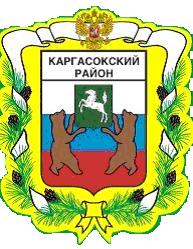 МУНИЦИПАЛЬНОЕ ОБРАЗОВАНИЕ «Каргасокский район»ТОМСКАЯ ОБЛАСТЬДУМА КАРГАСОКСКОГО РАЙОНАЗаслушав и обсудив отчёт председателя Органа муниципального финансового контроля  Каргасокского района о проделанной работе,Дума Каргасокского района РЕШИЛА:Глава Каргасокского района                                                                                  А.П. АщеуловОтчет председателя Органа  муниципального финансового контроля Каргасокского района о проделанной работе в 2021 годуВ течение 2021 года Контрольный орган Каргасокского района проводил, как плановые, так и внеплановые мероприятия. Были проведены следующие мероприятия:1. На основании распоряжения председателя Контрольного органа от 14.01.2021 № 1 и пункта 1.1 Плана работы проведено мероприятие «Анализ устранения нарушений, выявленных проведёнными проверками деятельности муниципального казённого учреждения Администрации Усть-Тымского сельского поселения, оформленных актами от 08.11.2018 № 6 и от 02.08.2019 № 4». Срок проведения мероприятия был установлен с 19 по 29 января 2021 года, анализируемым периодом являлся 2020 год. Мероприятие оформлено Справкой от 29.01.2021 № 1, которая была направлена Главе Усть-Тымского сельского поселения.Копия Справки представлена: Председателю Думы Каргасокского района и Главе Каргасокского района.2. На основании распоряжения председателя Контрольного органа от 01.02.2021 № 2 и пункта 1.2 Плана работы проведено мероприятие «Анализ устранения нарушений, выявленных проведённой проверкой деятельности муниципального казённого учреждения Администрации Усть-Чижапского сельского поселения, оформленной актом от 27.03.2018 № 2». Срок проведения мероприятия был установлен с 4 по 19 февраля 2021 года, анализируемым периодом являлся 2020 год. Мероприятие оформлено Справкой от 19.02.2021 № 2, которая была направлена Главе Усть-Чижапского сельского поселения.Копия Справки была представлена: Председателю Думы Каргасокского района и Главе Каргасокского района.3. На основании распоряжения председателя Контрольного органа от 24.02.2021 № 3 и пункта 1.3 Плана работы проведено контрольное мероприятие «Проверка деятельности Муниципального казённого учреждения «Отдел культуры и туризма Администрации Каргасокского района».Срок проведения мероприятия был установлен с 03.03.2021 по 31.03.2021. Проверяемым периодом являлся 2020 год. Контрольное мероприятие оформлено Актом проверки от 01.04.2021 № 1, который был направлен начальнику МКУ Отдел культуры и туризма.В МКУ Отдел культуры и туризма было направлено Представление по устранению выявленных нарушений от  15.04.2021 №  02-06-26. Ответ на Представление о принимаемых мерах по устранению нарушений  поступил в Контрольный орган 19 апреля 2021 года.По результатам проведённого контрольного мероприятия составлен отчёт, который представлен Председателю Думы Каргасокского района. Копия акта проверки направлена Главе Каргасокского района.4. На основании распоряжения председателя Контрольного органа от 15.03.2021 № 4 и пункта 1.4 Плана работы, проведены проверки годовой бюджетной отчётности главных администраторов бюджетных средств и подготовлены Заключения на годовые отчёты об исполнении бюджетов муниципальными образованиями Каргасокского района в 2020 году.Контрольные мероприятия проведены в муниципальных образованиях: Каргасокский район; Каргасокском, Средневасюганском, Вертикосском, Сосновском, Нововасюганском, Тымском, Киндальском, Новоюгинском, Усть-Тымском, Усть-Чижапском, Среднетымском, Толпаровском сельских поселениях с 15 марта по 30 апреля. Контрольные мероприятия оформлены 13 заключениями.По результатам проделанной работы Контрольным органом была составлена Информация, которая 29 апреля по электронной почте была направлена всем сельским поселениям и Председателю Думы Каргасокского района, на бумажном носителе Главе Каргасокского района.5. На основании обращения заместителя Главы Администрации Каргасокского района по вопросам жизнеобеспечения района и распоряжения председателя Контрольного органа от 16.04.2021 № 5 совместно с Отделом жизнеобеспечения Администрации Каргасокского района было проведено внеплановое мероприятие по анализу и оценке финансово-экономического состояния МУП «Каргасокский ЖЭУ» в 2021 году. Срок проведения мероприятия был установлен 19 апреля 2021 года.На основании проведённого мероприятия была составлена  Аналитическая записка от 19.04.2021 № 1. В ней были сделаны:Выводы:При существующем тарифе в размере 41,83 руб./куб. м. Предприятию самостоятельно невозможно ликвидировать задолженность,  даже при оптимизации затрат и оказании дополнительных услуг, для увеличения выручки.  Предложения:1.Муниципальному образованию «Каргасокский район» предоставить межбюджетный трансферт муниципальному образованию «Каргасокское сельское поселение» для выдачи субсидии МУП «Каргасокский ЖЭУ» в размере выпадающих затрат, сложившихся в 2020 году за минусом амортизации в размере 789 тыс. руб. (1 107 – 318);2. Выйти на Департамент тарифного регулирования с просьбой предоставить разъяснения по поводу такого существенного снижения тарифа: с 149,55 и 150,55 руб./куб.м до 41,83 руб./куб. м., который не обеспечивает рентабельного ведения деятельности и приводит к банкротству. Они необходимы для проведения анализа и принятия всех возможных мер к его увеличению.Аналитическая записка была направлена всем заинтересованным сторонам в решении возникших проблем: Главе Каргасокского района, Председателю Думы Каргасокского района, Главе Каргасокского сельского поселения, директору МУП «Каргасокский ЖЭУ». На основании проведённого анализа деятельности Предприятия было проведено совещание.6. На основании распоряжения председателя Контрольного органа от 28.04.2021 № 6 и пункта 1.5 Плана работы было проведено контрольное мероприятие «Проверка деятельности Муниципального казённого учреждения «Управление образования, опеки и попечительства муниципального образования «Каргасокский район»».Срок проведения мероприятия был установлен с 11.05.2021 по 25.06.2021. Проверяемым периодом являлся 2020 год. Контрольное мероприятие оформлено Актом проверки от 29.06.2021 № 2, который был направлен начальнику УООиП.В УООиП было направлено Представление по устранению выявленных нарушений от  30.06.2021 №  02-06-30. Ответ на Представление о принимаемых мерах по устранению нарушений  поступил в Контрольный орган 30 июля 2021 года.По результатам проведённого контрольного мероприятия был составлен отчёт, который представлен Председателю Думы Каргасокского района. Копия акта проверки направлена Главе Каргасокского района.7. На основании письменного обращения Главы Каргасокского сельского поселения и распоряжения председателя Контрольного органа Каргасокского района от 18.06.2021 № 7 совместно с Отделом жизнеобеспечения Администрации Каргасокского района был проведён внеплановый анализ и сделана оценка финансово-экономического состояния МУП «Каргасокский ЖЭУ» в 1 квартале 2021 года.Анализируемым периодом являлся 1 квартал 2021 года.Период проведения мероприятия был установлен с 21 по 22 июня 2021 года.На основании проведённого мероприятия была составлена  Аналитическая записка от 22.06.2021 № 2. Аналитическая записка была направлена всем заинтересованным сторонам в решении возникших проблем: Главе Каргасокского района, Председателю Думы Каргасокского района, Главе Каргасокского сельского поселения, директору МУП «Каргасокский ЖЭУ». На основании проведённого анализа деятельности Предприятия было проведено совещание.В аналитической записке были сделаны следующие выводы:«По результатам анализа финансово-хозяйственной деятельности МУП «Каргасокский ЖЭУ» за 1 квартал 2021 года установлено, что Предприятие по виду деятельности «Размещение отходов на полигоне с. Каргасок» получило убыток в сумме 840 786,86 руб. В целом,  по всем видам деятельности предприятие за 1 квартал 2021 года также сработало с убытком в сумме 454 677,90 руб. Но учитывая, что во время проведения анализа,  было установлено, что не все доходы за 1 квартал 2021 года за размещение отходов на полигоне с. Каргасок были начислены в соответствующем периоде, а большая часть их была отражена только в мае 2021 года, оценить реальное финансовое состояние предприятия за 1 квартал, не представляется возможным. В связи с этим, предлагаем для более достоверной оценки финансово-хозяйственной деятельности Предприятия и принятия решений, провести анализ финансовой деятельности по итогам первого полугодия 2021 года, после составления промежуточной финансовой отчётности.».8. На основании распоряжения председателя Контрольного органа от 01.07.2021 № 8 и пункта 1.7 Плана работы было проведено контрольное мероприятие «Проверка организации учета имущества муниципального казённого учреждения Администрации Средневасюганского сельского поселения».Срок проведения мероприятия был установлен с 05.07.2021 по 09.08.2021. Проверяемым периодом являлся 2020 год. Контрольное мероприятие было оформлено Актом проверки от 09.08.2021 № 3, который был направлен Главе Средневасюганского сельского поселения.В Администрацию Средневасюганского сельского поселения было направлено Представление по устранению выявленных нарушений от  11.08.2021 №  02-06-55. Ответ на Представление о принимаемых мерах по устранению нарушений  поступил в Контрольный орган 8 октября 2021 года.По результатам проведённого контрольного мероприятия составлен отчёт, который представлен Председателю Думы Каргасокского района. Копия акта проверки направлена Главе Каргасокского района.9. На основании выводов в Аналитической записке от 22.06.2021 № 2 и распоряжения председателя Контрольного органа Каргасокского района от 11.08.2021 № 9 проведено внеплановое мероприятие по анализу и оценке финансово-экономического состояния МУП «Каргасокский ЖЭУ» в 1 полугодии 2021 года.Анализируемым периодом являлось 1 полугодие 2021 года.Период проведения мероприятия был установлен с 12 по 20 августа 2021 года.На основании проведённого мероприятия была составлена  Аналитическая записка от 20.08.2021 № 3. Аналитическая записка была направлена всем заинтересованным сторонам в решении возникших проблем: Главе Каргасокского района, Председателю Думы Каргасокского района, Главе Каргасокского сельского поселения, директору МУП «Каргасокский ЖЭУ». На основании проведённого анализа деятельности Предприятия было проведено совещание.В аналитической записке были сделаны следующие выводы:1.В настоящее время источники для погашения имеющейся кредиторской задолженности в размере 1 029 096,10 руб. отсутствуют;2.Финасовое положение Предприятия во 2 квартале улучшилось, что отразилось на показателях за 1 полугодие;3.Директором Предприятия намечен ряд мер по улучшению финансового состояния Предприятия;4.Сотрудниками Предприятия не просчитана (не запланирована) деятельность Предприятия до конца года. Нет основных показателей финансовой деятельности Предприятия, на которые необходимо выйти.10. На основании обращения и.о. заместителя Главы Администрации Каргасокского района по вопросам жизнеобеспечения района и распоряжения председателя Контрольного органа Каргасокского района от 24.08.2021 № 10 совместно с Отделом жизнеобеспечения Администрации Каргасокского района проведено внеплановое экспертно-аналитического мероприятие по анализу и оценке финансово-экономического состояния МУП «Теплоэнергоснаб» в 2020 году и 1 полугодие 2021 года.Окончательный период проведения мероприятия неоднократно уточнялся после очередного проведённого совещания, в ходе которых к тексту аналитической записки предлагались дополнительные виды анализа и уточнений, и был установлен окончательно распоряжением с 27 августа 30 сентября 2021 года. Но и после 30 сентября продолжалась работа по анализу деятельности Предприятия.На основании проведённых мероприятий была составлена  Аналитическая записка от 30.09.2021 № 4 в редакции от 30 ноября 2021 года и Дополнительная информация к Аналитической записке от 30.09.2021 № 4 по анализу и оценке финансово-экономического состояния МУП «Теплоэнергоснаб» за 2020 год и 1 полугодие 2021 года от 17 декабря 2021 года.В Аналитической записке предлагалось:Из бюджета муниципального образования «Новоюгинское сельское поселение оказать финансовую помощь МУПу «Теплоэнергоснаб» в размере 3 486,1 тыс. рублей. (859,9 т.р. + 2 626,2 т.р.).Оставшуюся кредиторскую задолженность в размере 5 303,0 тыс. руб. (8 789,12 - 3 486,1) Предприятию погасить за счёт собственных ресурсов, увеличения доходов от оказанных услуг и оптимизации расходов.В 2021 году, на декабрьском заседании Думы Каргасокского района, не было принято решение о предоставлении муниципальному образованию «Новоюгинское сельское поселение» межбюджетного трансферта для оказания финансовой помощи МУПу «Теплоэнергоснаб».11. На основании обращения заместителя Главы Администрации Каргасокского района по вопросам жизнеобеспечения района и распоряжения председателя Контрольного органа Каргасокского района от 07.10.2021 № 11, от 19.10.2021 № 13, от 29.10.2021 № 14 совместно с Отделом жизнеобеспечения Администрации Каргасокского района проведено внеплановое экспертно-аналитического мероприятие по анализу и оценке финансово-экономического состояния МУПа «ЖКХ Киевское» в 2020 году.Анализируемым периодом являлся 2020 год.Период проведения мероприятия был первоначально установлен с 12 по 29 октября 2021 года, затем с 19 октября мероприятие было приостановлено и возобновлено с 8 ноября. На основании проведённого мероприятия была составлена  Аналитическая записка от 27.12.2021 № 5. Аналитическая записка была направлена всем заинтересованным сторонам: Главе Каргасокского района, Председателю Думы Каргасокского района, Главе Толпаровского сельского поселения, директору МУП «ЖКХ Киевское». На основании проведённого анализа деятельности Предприятия было проведено совещание.Согласно данным Аналитической записки у Предприятия устойчивое финансовое положение.  На 31декабря 2020 года на расчётном счёте числилось 2 739,8 тыс. руб., кредиторская задолженность только текущая и незначительная по размеру, дебиторская задолженность в основном состоит из предоставленных взаймы другим МУПам денежных средств и ГСМ.12. На основании распоряжения председателя Контрольного органа от 19.10.2021 № 12 и пункта 2.2 Плана работы проведены экспертизы 13 проектов бюджетов муниципальных образований Каргасокского района. Мероприятия были проведены в два приёма: с 20 по 26 октября, проведена экспертиза проекта бюджета муниципального образования «Каргасокский район»; - со 2 ноября по 9 декабря, проведены экспертизы проектов бюджетов сельских поселений Каргасокского района.Заключение на проект бюджета муниципального образования «Каргасокский район» было представлено на заседание Думы Каргасокского района. Информация об экспертизах проектов бюджетов 12 муниципальных сельских поселений представлена Председателю Думы Каргасокского района, Главе Каргасокского района и Главам сельских поселений Каргасокского района.В связи с проведением внеплановых мероприятий не были проведены четыре, предусмотренных планом, контрольных мероприятия, а именно: Проверка бюджетного учреждения – МБОУ Каргасокская СОШ-интернат № 1; Проверка бюджетного учреждения - МБОУ Каргасокская СОШ № 2; Проверка Муниципальных программ; Проверка соблюдения установленного порядка управления и распоряжения имуществом, находящимся в собственности муниципального образования «Каргасокский район».Председатель ______________________/Ю.А.Машковцев/                                                         РЕШЕНИЕ                                                         РЕШЕНИЕ                                                         РЕШЕНИЕ24.02.2022        № 123 с. Каргасокс. КаргасокОб отчете председателя Органа  муниципального финансового контроля Каргасокского района о проделанной работе в 2021 году         1. Принять отчёт председателя Органа муниципального финансового контроля  Каргасокского района о проделанной работе в 2021 году к сведению.         1. Принять отчёт председателя Органа муниципального финансового контроля  Каргасокского района о проделанной работе в 2021 году к сведению.         2. Настоящее решение официально опубликовать (обнародовать) в порядке, установленном Уставом муниципального образования «Каргасокский район».          2. Настоящее решение официально опубликовать (обнародовать) в порядке, установленном Уставом муниципального образования «Каргасокский район». Председатель ДумыКаргасокского района                             И.В. Кирин